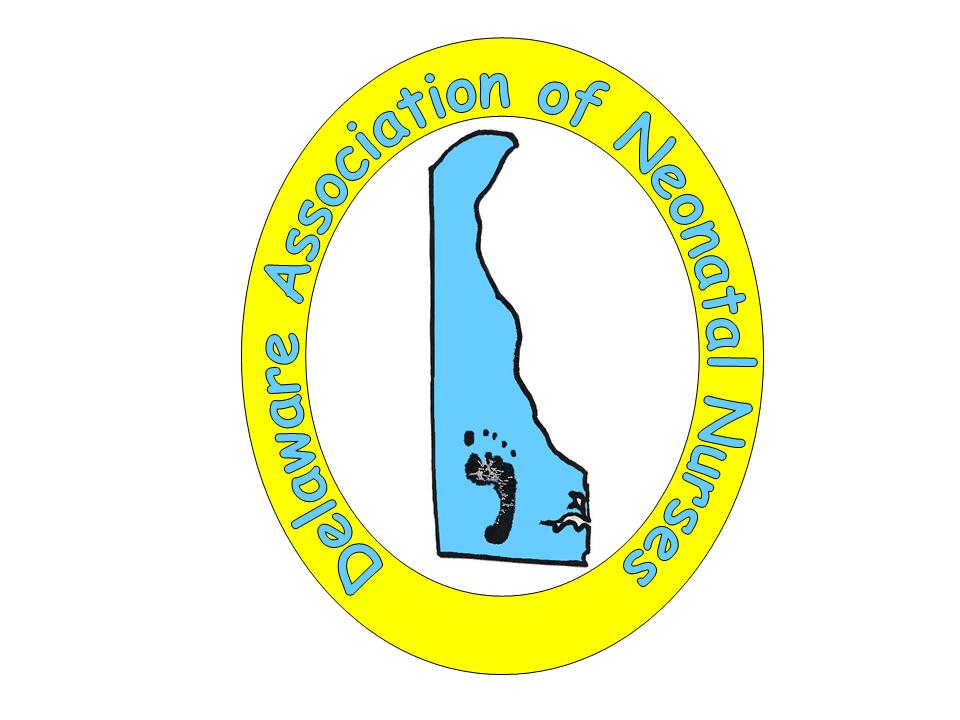 Delaware Association of Neonatal NursesMembership ApplicationLAST NAME ___________________________ FIRST NAME ____________________________HOME ADDRESS________________________________________________________________CITY/STATE/ZIP_________________________________________________________________HOME/CELL PHONE______________________ EMAIL_________________________________EMPLOYER____________________________________________________________________POSITION/ TITLE__________________________ WORK PHONE_________________________NURSING LICENSE NUMBER______________________________________________________NANN MEMBERSHIP NUMBER / EXPIRATION DATE _____________________________ (NANN MEMBERSHIP IS REQUIRED)ACADEMIC CREDENTIALS                            PROFESSIONAL CREDENTIALS(Check all that apply)                                               (Check all that apply)□ Nursing diploma                                            □ LPN         □ RN□ Associate, nursing                                         □ RNC- Neonatal nurse, low risk□ BSN        □ MSN                                           □ RNC- Neonatal nurse, high risk            □ PhD        □ DnP                                            □ IBCLC      □ CNS       □ NNP□ Other____________                                     □ Other__________________□ I grant permission for my membership information to be published in the DANN directory, which will only be given to DANN members. This will not be posted on the internet.□ I am interested in participating on the DANN board and/or subcommittees.□ I am interested in being a DANN liaison for my unit.MEMBERSHIP DUES: $20.00           □ New Member             □ Renewal Money order or check payable to: DANN, PO Box 7311, Newark DE, 19714